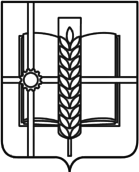 РОССИЙСКАЯ ФЕДЕРАЦИЯРОСТОВСКАЯ ОБЛАСТЬЗЕРНОГРАДСКИЙ РАЙОНМУНИЦИПАЛЬНОЕ ОБРАЗОВАНИЕ«Зерноградское городское поселение»АДМИНИСТРАЦИЯ ЗЕРНОГРАДСКОГО ГОРОДСКОГО ПОСЕЛЕНИЯПОСТАНОВЛЕНИЕот 14.11.2023 № 417г. ЗерноградО назначении и проведении публичных слушаний по проектам: Проект планировки территории в границах кадастрового квартала 61:12:0040573 г. Зернограда, Проект межевания территории в границах кадастрового квартала 61:12:0040573 г. ЗерноградаРуководствуясь статьями 5.1, 45, 46 Градостроительного кодекса Российской Федерации, Федеральным законом от 06.10.2003 № 131-ФЗ "Об общих принципах организации местного самоуправления в Российской Федерации", Администрация Зерноградского городского поселения постановляет:1. Вынести на публичные по проекты следующие проекты: Проект планировки территории в границах кадастрового квартала 61:12:0040573 г. Зернограда;Проект межевания территории в границах кадастрового квартала 61:12:0040573 г. Зернограда (далее – Проекты).2. Назначить публичные слушания по рассмотрению проекта 14.12.2023 в 15:00 по адресу: 347740 Российская Федерации, Ростовская область, Зерноградский район, Зерноградское городское поселение, г. Зерноград, ул. Мира, 16, кабинет 106.3. Провести публичные слушания с участием жителей, представителей общественности Зерноградского городского поселения, экспертов.4. Поручить проведение публичных слушаний сектору архитектуры МКУ Зерноградского городского поселения.5. Опубликовать настоящее постановление в печатном средстве массовой информации Зерноградского городского поселения «Зерноград официальный» и разместить на официальном сайте Администрации Зерноградского городского поселения в информационно-телекоммуникационной сети «Интернет».6. Контроль за выполнением настоящего постановления оставляю за собой.Заместитель главы АдминистрацииЗерноградского городского поселения                          	        В. О. Малышева